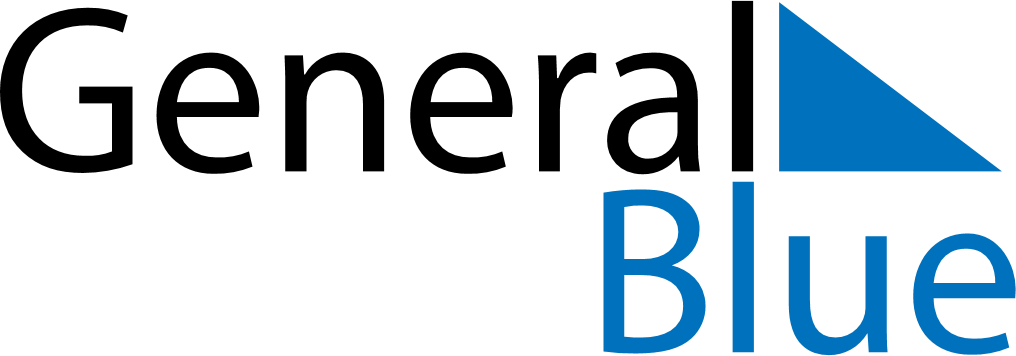 Daily PlannerFebruary 1, 2026 - February 7, 2026Daily PlannerFebruary 1, 2026 - February 7, 2026Daily PlannerFebruary 1, 2026 - February 7, 2026Daily PlannerFebruary 1, 2026 - February 7, 2026Daily PlannerFebruary 1, 2026 - February 7, 2026Daily PlannerFebruary 1, 2026 - February 7, 2026Daily Planner SundayFeb 01MondayFeb 02TuesdayFeb 03WednesdayFeb 04ThursdayFeb 05 FridayFeb 06 SaturdayFeb 07MorningAfternoonEvening